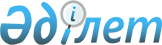 "Қазақстан Республикасы Көлік министрлігінің Азаматтық авиация комитеті" республикалық мемлекеттік мекемесінің ережесін бекіту туралыҚазақстан Республикасы Көлік министрінің 2023 жылғы 29 қыркүйектегі № 17 бұйрығы.
      Ескерту. Бұйрықтың тақырыбы жаңа редакцияда – ҚР Көлік министрінің м.а. 09.04.2024 № 128 бұйрығымен.
      БҰЙЫРАМЫН: 
      1. Мыналардың:
      1) осы бұйрыққа 1-қосымшаға сәйкес "Қазақстан Республикасы Көлік министрлігінің Азаматтық авиация комитеті" республикалық мемлекеттік мекемесінің ережесі;
      2) алып тасталды – ҚР Көлік министрінің м.а. 09.04.2024 № 128 бұйрығымен.

      Ескерту. 1-тармаққа өзгеріс енгізілді – ҚР Көлік министрінің м.а. 09.04.2024 № 128 бұйрығымен.


      2. Осы бұйрыққа 3-қосымшаға сәйкес Қазақстан Республикасы Индустрия инфрақұрылымдық даму министрінің және Қазақстан Республикасы Индустрия және инфрақұрылымдық даму министрінің міндетін атқарушының кейбір бұйрықтарының күші жойылды деп танылсын.
      3. Қазақстан Республикасы Көлік министрлігінің Азаматтық авиация комитеті заңнамада белгіленген тәртіппен:
      1) осы бұйрық бекітілгеннен күннен бастап күнтізбелік он күн ішінде оны қазақ және орыс тілдерінде электрондық нысанда Қазақстан Республикасы Нормативтік құқықтық актілерінің эталондық бақылау банкінде ресми жариялау және енгізу үшін "Қазақстан Республикасының Заңнама және құқықтық ақпарат институты" шаруашылық жүргізу құқығындағы республикалық мемлекеттік кәсіпорнына жіберуді;
      2) осы бұйрықты Қазақстан Республикасы Көлік министрлігінің интернет-ресурсында орналастыруды қамтамасыз етсін.
      4. Осы бұйрықтың орындалуын бақылау жетекшілік ететін Қазақстан Республикасының Көлік вице-министріне жүктелсін.
      5. Осы бұйрық қол қойылған күнінен бастап қолданысқа енгізіледі. "Қазақстан Республикасы Көлік министрлігінің Азаматтық авиация комитеті" республикалық мемлекеттік мекемесінің ережесі 1-тарау. Жалпы ережелер
      1. "Қазақстан Республикасы Көлік министрлігінің Азаматтық авиация комитеті" республикалық мемлекеттік мекемесі (бұдан әрі - Комитет) Қазақстан Республикасы Көлік министрлігінің (бұдан әрі - Министрлік) реттеуші, іске асырушылық және бақылау функцияларын жүзеге асыратын, сондай-ақ азаматтық авиация саласындағы Министрліктің стратегиялық функцияларын орындауға қатысатын ведомствосы болып табылады.
      2. Комитет өз қызметін Қазақстан Республикасының Конституциясына және заңдарына, Қазақстан Республикасы Президенті мен Үкіметінің актілеріне, өзге де нормативтік құқықтық актілерге, сондай-ақ осы Ережеге сәйкес жүзеге асырады.
      3. Комитет мемлекеттік мекеме ұйымдық-құқықтық нысанындағы заңды тұлға болып табылады, оның өз атауы қазақ тілінде көрсетілген мөрі мен мөртаңбалары, белгіленген үлгідегі бланкілері, Қазақстан Республикасының заңнамасына сәйкес қазынашылық органдарында шоттары болады.
      4. Комитет азаматтық-құқықтық қатынастарды өз атынан жасайды.
      5. Комитет заңнамаға сәйкес уәкілеттік берілген болса, ол мемлекеттің атынан азаматтық-құқықтық қатынастардың тарапы болуға құқылы.
      6. Комитет өз құзыретінің мәселелері бойынша заңнамада белгіленген тәртіппен Комитет басшысының бұйрықтарымен және Қазақстан Республикасының заңнамасында көзделген басқа да актілермен ресімделетін шешімдер қабылдайды.
      7. Комитет құрылымы мен штат санының лимиті Қазақстан Республикасының заңнамасына сәйкес бекітіледі.
      8. Комитеттiң орналасқан жері: Қазақстан Республикасы, 010000, Астана қаласы, Есіл ауданы, Қабанбай батыр даңғылы, 32/1, "Транспорт Тауэр" ғимараты.
      9. Комитеттiң толық атауы:
      мемлекеттік тілде – "Қазақстан Республикасы Көлік министрлiгiнiң Азаматтық авиация комитетi" республикалық мемлекеттік мекемесі;
      орыс тілінде - республиканское государственное учреждение "Комитет гражданской авиации Министерства транспорта Республики Казахстан".
      10. Осы Ереже Комитеттің құрылтай құжаты болып табылады.
      11. Комитет қызметін қаржыландыру республикалық және жергілікті бюджеттерден, Қазақстан Республикасы Ұлттық Банкі бюджетінен (шығыстар сметасынан) жүзеге асырылады.
      12. Комитет кәсіпкерлік субъектілерімен Комитет функциялары болып табылатын міндеттерді орындау тұрғысынан шарттық қатынастар жасауға тыйым салынады.
      Егер Комитет заңнамалық актілермен кіріс әкелетін қызметті жүзеге асыру құқығы берілсе, онда мұндай қызметтен алынған кіріс мемлекеттік бюджеттің кірісіне жіберіледі. 2-тарау. Комитеттің мақсаттары, құқықтары мен міндеттері
      13. Мақсаттары:
      1) әуе кеңістігін пайдалану және азаматтық және эксперименттік авиация қызметі саласында мемлекеттік саясаттың негізгі бағыттарын іске асыру;
      2) Қазақстан Республикасының әуе кеңістігін пайдалану және азаматтық және эксперименттік авиация қызметін мемлекеттік реттеу және мемлекеттік бақылау және қадағалау;
      3) Қазақстан Республикасының әуе кеңістігін оны пайдаланушылардың қауіпсіз пайдалануын қамтамасыз ету, адамдардың өмірі немесе денсаулығына, қоршаған ортаға, мемлекет мүдделеріне қауіп төндірмей ұшуды орындау;
      4) әуе кеңістігін пайдалану және ұшуды орындаумен байланысты қызметті жүзеге асырудың жалпы қағидаттарын белгілеу;
      5) Қазақстан Республикасының экономика және азаматтардың авиациялық қызметтерге қажеттіліктерін қанағаттандыру болып табылады.
      14. Құқықтары мен міндеттері:
      құқықтары:
      1) азаматтық авиация ұйымдарының лауазымды адамдарынан және пайдаланушылардан ақпаратты, құжаттарды, сондай-ақ оларды ұсыну мерзімдерін белгілей отырып, өз функцияларын орындау үшін қажетті түсіндірмелер мен материалдарды сұратуға;
      2) әуе кеңістігін пайдалану, әуе қозғалысы мен азаматтық және эксперименттік авиация қызметін ұйымдастыру мәселелерін реттейтін жаңа және қолданыстағы нормативтік құқықтық актілерді әзірлеу және жетілдіру бойынша ұсыныстар енгізуге;
      3) азаматтық авиацияны дамыту, оларды іске асырудың ұйымдастыру және қаржылық механизмдері, азаматтық авиация саласының дамуына инвестициялар тарту үшін жағдайлар мен басымдықтарды қалыптастыру бойынша ұсыныстар енгізуге;
      4) Комитеттің және оның аумақтық органының ұшуға рұқсаты бар азаматтық және эксперименттік авиация саласындағы мемлекеттік бақылау мен қадағалауды жүзеге асыруға уәкілетті лауазымды адамдары қызметтік міндеттерін орындаған кезде әуе кемесінің кабинасында, мұндай рұқсаты жоқ адамдар - бос орын болған кезде әуе кемесінің пайдаланушыларымен келісім бойынша әуе кемесінің жолаушылар салонында болуға;
      5) Қазақстан Республикасының қолданыстағы заңнамасында көзделген өзге де құқықтарды асыруға құқылы.
      Міндеттеріне:
      1) Комитетке жүктелген міндеттер мен функциялардың іске асырылуын қамтамасыз ету;
      2) Қазақстан Республикасының заңнамасын, құқықтары мен заңда қорғалатын жеке және заңды тұлғалардың мүдделерін сақтау;
      3) Комитеттің құзыретіне кіретін мәселелер бойынша түсініктемелер беру;
      4) өз құзыреті шегінде және заңнама шеңберінде ол туралы Министрліктің құрылымдық бөлімшелері және мемлекеттік органдар ресми сұрау салған жағдайда қажетті материалдар мен анықтамаларды ұсыну;
      5) Комитеттің теңгерімінде тұрған мемлекеттік мүліктің сақталуын қамтамасыз ету;
      6) қолданыстағы заңнамаға сәйкес бухгалтерлік есепті жүргізу;
      7) белгіленген мерзімде Министрлікке бухгалтерлік және қаржылық есептілікті жасау және ұсыну;
      8) Комитетке бөлінген бюджеттік қаражаттың толық, уақтылы және тиімді пайдалануын қамтамасыз ету;
      9) Қазақстан Республикасының заңнамасына сәйкес мемлекеттік сатып алу рәсімдерін жүргізу кіреді.
      15. Функциялары:
      1) ведомствоның құзыреті шегінде реттеу, іске асыру және бақылау-қадағалау функцияларын жүзеге асыру және Министрліктің стратегиялық функцияларын орындауға қатысу;
      2) адам мен азаматтың құқықтары мен бостандықтарын қозғайтын нормативтік құқықтық актілерді қоспағанда, ведомствоның құзыретіне кіретін мәселелер бойынша және Министрдің бұйрықтарында оларды бекіту бойынша тікелей құзыреті болған кезде нормативтік құқықтық актілерді бекіту;
      3) өз құзыретi шегiнде халықаралық ынтымақтастықты жүзеге асыру;
      4) шет мемлекеттердің авиациялық биліктерімен және мамандандырылған халықаралық ұйымдармен, оның ішінде ынтымақтастық, азаматтық авиацияға қатысты ақпаратпен және тәжірибемен алмасу туралы екіжақты келісімдер жасасу арқылы халықаралық ынтымақтастықты жүзеге асыру, сондай-ақ халықаралық азаматтық авиация ұйымдарында Қазақстан Республикасының атынан өкілдік ету;
      5) жұмылдыру дайындығы және жұмылдыру саласындағы Қазақстан Республикасының заңдары мен өзге де нормативтiк құқықтық актiлерiнiң сақталуын қамтамасыз ету;
      6) өз құзыреті шегінде ұлттық қауiпсiздiктi қамтамасыз ету жөнiндегi іс-шараларды жоспарлау және өткiзу бойынша ведомстволық бағынысты ұйымдардың қызметiне басшылық ету;
      7) өз құзыреті шегінде ұлттық қауiпсiздiк саласындағы заңдар мен өзге де нормативтiк құқықтық актiлердiң сақталуын қамтамасыз ету;
      8) кәсіпкерлік жөніндегі уәкілетті орган айқындайтын тәртіпте Қазақстан Республикасы Кәсіпкерлік кодексінің 82-бабының 3-тармағында көзделген, әзірленетін құжаттардың жобаларына қатысты реттеушілік әсерге талдау жүргізу;
      9) жүргізілген реттеушілік әсерді талдаудың нәтижесін Министрліктің ресми интернет-ресурсында орналастыру;
      10) Қазақстан Республикасы Кәсіпкерлік кодексінің 132-бабының 2-тармағына сәйкес тексерілетін субъектілер қызметінің Қазақстан Республикасының заңнамасында белгіленген талаптарға сәйкестігін мәніне бақылауды және тексеруді жүзеге асыру;
      11) әуе кеңiстiгiн пайдалану мен азаматтық және эксперименттiк авиация қызметi саласындағы мемлекеттік бақылау және қадағалау саласындағы мемлекеттік саясатты іске асыру;
      12) Қазақстан Республикасының заңдарына сәйкес мемлекеттік бақылауды және қадағалауды жүргізу;
      13) мемлекеттік бақылау және қадағалау тиімділігінің мониторингін жүргізу;
      14) мемлекеттік бақылау және қадағалау жүргізуді жетілдіру бойынша ұсыныстар енгізу;
      15) Қазақстан Республикасы Үкіметінің шешімі бойынша мемлекеттік акциялар пакетіне (жарғылық капиталдағы қатысу үлесі) иелік ету және пайдалану құқығын, сондай-ақ республикалық мемлекеттік кәсіпорындарға қатысты мемлекеттік басқарудың Қазақстан Республикасының әуе кеңістігін пайдалану мен азаматтық және эксперименттік авиация қызметі саласында басшылық ету жөніндегі уәкілетті органның функцияларын жүзеге асыру;
      16) өз құзыреті шегінде нормативтік құқықтық актілерді әзірлеу, келісу және бекіту;
      17) Қазақстан Республикасының атынан жасалатын Қазақстан Республикасының халықаралық шарттары бойынша міндеттемелерді орындау;
      18) соттарға Қазақстан Республикасының заңнамасына сәйкес талап-арыздар беру;
      19) әуе көлігін пайдалануға қатысты тасымалдаушының жолаушылар алдындағы тасымалдаушының азаматтық-құқықтық жауаптылығынан мiндеттi сақтандыру шартын жасауын бақылауды жүзеге асыру;
      20) Қазақстан Республикасына (Қазақстан Республикасынан) тұрақты жолаушылар рейстерін орындауды жоспарлайтын шетелдік тасымалдаушыларды аккредиттеуді және аккредиттеу туралы куәлікті беруді, сондай-ақ ондай куәлікті беруден бас тартуды жүзеге асыру; 
      21) халықаралық әуе тасымалдарын жүзеге асыруын бақылауды және қадағалауды жүзеге асыру;
      22) халықаралық рейстердi қамтамасыз етуге рұқсат етiлмеген әуежайлардан (әуежайларға) халықаралық ұшуды орындайтын азаматтық әуе кемелерiн қабылдауға, ұшуға шығаруға және оларға қызмет көрсетуге уақытша рұқсаттарды беру;
      23) "Қазақстан Республикасының әуе кеңiстiгiн пайдалану және авиация қызметі туралы" Қазақстан Республикасы Заңының ережелерін ескере отырып, азаматтық әуе кемелерiнiң халықаралық тұрақты емес (бiр жолғы) ұшуларды орындауына рұқсаттар беру;
      24) iшкi әуе трассалары, жергiлiктi әуе желiлерi, ұшу маршруттары бойынша және әуе трассаларынан тыс халықаралық ұшуды орындауды келiсу;
      25) Қазақстан Республикасының авиакомпаниялары арасында тұрақты әуе тасымалдарын жүзеге асыру үшін халықаралық және субсидияланатын (облыс ішіндегілерді қоспағанда) авиамаршруттарға куәлiктер беру;
      26) шетел пайдаланушының Қазақстан Республикасының әуеайлақтарында қонумен халықаралық тұрақты емес ұшуларды орындауына рұқсат беру;
      27) Қазақстан Республикасының халықаралық авиамаршруттарындағы шетелдік авиатасымалдаушылардың тұрақты рейстерінің кестелерін бекіту;
      28) Қазақстан Республикасы аумағы арқылы қонбай шетелдік авиатасымалдаушылардың тұрақты рейстерінің кестесін бекіту;
      29) шет мемлекеттердiң әскери құралымдарын, қару-жарағын және әскери техникасын, сондай-ақ қосарлы мақсатта пайдаланылатын өнiмдердi тасымалдау үшiн азаматтық әуе кемесiн пайдаланушының халықаралық ұшуын келiсу және өз құзыреті шегінде осы ұшуды сыртқы саяси қызметті жүзеге асыратын органмен келісу;
      30) авиакомпанияға тұрақты ішкі коммерциялық әуе тасымалдарын орындауға рұқсат беру туралы шешім қабылдау, рұқсат беруден бас тарту, бұрын берілген рұқсатты тоқтата тұру немесе қайтарып алу;
      31) жеке және заңды тұлғалардың Қазақстан Республикасының әуе кеңiстiгiн пайдалану және авиация қызметi туралы Қазақстан Республикасының заңнамасын және (немесе) халықаралық стандарттарды сақтауына мемлекеттiк реттеуді, мемлекеттік бақылау мен қадағалауды жүзеге асыру;
      32) "Табиғи монополиялар туралы" Қазақстан Республикасының Заңына сәйкес аэронавигация және әуежайлар салаларындағы табиғи монополиялар субъектілерінің қызметін мемлекеттік реттеуді және бақылауды жүзеге асыру;
      33) Қазақстан Республикасының Үкіметіне табиғи монополиялар салаларының жай-күйі туралы, бекітілген тарифтік сметалардың орындалуы туралы, бекітілген инвестициялық бағдарламалардың орындалуы туралы жыл сайынғы есепті дайындау және ұсыну үшін табиғи монополиялар салаларында басшылықты жүзеге асыратын уәкілетті органға аэронавигация және әуежайлар салалары бойынша ақпарат енгізу;
      34) Аэронавигация және әуежайлар саласындағы табиғи монополия субъектілерінің мемлекеттік тіркелімін қалыптастыру және жүргізу;
      35) тарифтерді қалыптастыру қағидаларын әзірлеу;
      36) табиғи монополиялар субъектілерінің қызметін жүзеге асыру қағидаларын әзірлеу;
      37) реттеліп көрсетілетін қызметтерді ұсынудың үлгілік шарттарын әзірлеу;
      38) өтінімді қарауға қабылдау не оны қабылдаудан бас тарту;
      39) бұқаралық ақпарат құралдарында өткізілетін күні мен орны туралы хабарландыруды жариялай отырып, жария тыңдаулар өткізу;
      40) "Табиғи монополиялар туралы" Қазақстан Республикасының Заңында көзделген жағдайларда тарифті бекіту және оның қолданылу мерзімі өткенге дейін бекітілген тарифті өзгерту;
      41) қуаты аз табиғи монополия субъектісінің тарифін индекстеу деңгейін айқындау;
      42) бекітілген тарифтік сметаны бекіту және оған өзгеріс енгізу;
      43) табиғи монополия субъектісінің бекітілген инвестициялық бағдарламасын бекіту және оған өзгеріс енгізу;
      44) уақытша өтемдік тарифті бекіту;
      45) табиғи монополия субъектісінің жекелеген іс-әрекеттер жасауына келісім беру, сондай-ақ табиғи монополия субъектісінен "Рұқсаттар және хабарламалар туралы" Қазақстан Республикасының Заңына сәйкес реттеліп көрсетілетін қызметтерге жатпайтын қызметті жүзеге асыру туралы хабарлама қабылдау;
      46) реттеліп көрсетілетін қызметтердің сапасы мен сенімділігі көрсеткіштерін әзірлеу және бекіту;
      47) табиғи монополиялар субъектілері қызметінің тиімділік көрсеткіштерін әзірлеу және бекіту;
      48) табиғи монополия субъектісіне Қазақстан Республикасының табиғи монополиялар туралы заңнамасының бұзылуын жою туралы нұсқама енгізу;
      49) табиғи монополиялар субъектілерінің бекітілген тарифтік сметаның орындалуы туралы, бекітілген инвестициялық бағдарламаның орындалуы туралы, реттеліп көрсетілетін қызметтердің сапасы мен сенімділігі көрсеткіштерінің сақталуы, сондай-ақ табиғи монополиялар субъектілері қызметінің тиімділік көрсеткіштеріне қол жеткізу туралы есептеріне талдау жүргізу;
      50) мемлекеттік-жекешелік әріптестік жобасының, оның ішінде концессиялық жобаның, мемлекеттік-жекешелік әріптестік шартының жобасының, оның ішінде концессия шартының конкурстық құжаттамасын келісу, оларға тарифті қалыптастыру бөлігінде өзгерістер және (немесе) толықтырулар енгізу;
      51) жасалған мемлекеттік-жекешелік әріптестік шартының, оның ішінде концессия шартының негізінде тарифті айқындау;
      52) уақытша төмендету коэффициентін бекіту;
      53) табиғи монополия саласын тарифтік реттеу әдісін айқындау;
      54) реттеліп көрсетілетін қызметтер тізбесін бекіту;
      55) тарифтері тарифтік реттеудің ынталандырушы әдісін қолдана отырып бекітілетін табиғи монополиялар субъектілерінің тізбесін бекіту;
      56) Тарифтік саясат жөніндегі кеңес туралы ережені әзірлеу және оның құрамын қалыптастыру;
      57) табиғи монополиялар субъектілерінің реттеліп көрсетілетін қызметтеріне тарифтер мен тарифтік сметаларды бекіту кезінде шығындары ескерілетін сатып алуды бақылауды жүзеге асыру;
      58) бағаларды мемлекеттік реттеуді және баға белгілеу тәртібінің және қоғамдық маңызы бар нарық субъектісінің әуежайларға қызмет көрсету саласындағы міндеттерінің сақталуын мемлекеттік бақылауды жүзеге асырады;
      59) қоғамдық маңызы бар нарықтар субъектілерінің бағаларына мониторингті жүзеге асыру;
      60) қоғамдық маңызы бар нарықтар субъектілері өткізетін тауарларға (жұмыстарға, көрсетілетін қызметтерге) шекті бағаларды келісу;
      61) Қазақстан Республикасының Кәсіпкерлік кодексінде белгіленген тәртіппен қоғамдық маңызы бар нарықтар субъектілері өткізетін тауарларға (жұмыстарға, көрсетілетін қызметтерге) шекті бағаларды төмендету;
      62) қоғамдық маңызы бар нарықтар субъектілерінің алдағы уақытта тауарларға (жұмыстарға, көрсетілетін қызметтерге) бағалардың көтерілуі туралы хабарламаларын қарау кезінде жария тыңдау өткізу;
      63) қоғамдық маңызы бар нарық субъектісіне орындау үшін міндетті Қазақстан Республикасының Кәсіпкерлік кодексінде көзделген міндеттемелерін орындау туралы нұсқамалар енгізу;
      64) қоғамдық маңызы бар нарық субъектісі нұсқаманы орындамаған жағдайда, қоғамдық маңызы бар нарық субъектісін нұсқамада көрсетілген әрекеттерді жасауға мәжбүрлеу туралы сотқа талап қою;
      65) әкімшілік құқық бұзушылық туралы істерді қозғау және қарау, сондай-ақ Қазақстан Республикасының Әкімшілік құқық бұзушылық туралы кодексінде белгіленген тәртіппен әкімшілік жаза қолдану;
      66) азаматтық әуе кемелерінің мемлекеттік авиация саласындағы уәкілетті органмен және арнаулы мемлекеттік және құқық қорғау органдарымен өзара іс-қимыл жасай отырып, әуе кеңістігін пайдалану тәртібін бұзуды тоқтату жөнінде шаралар қабылдау;
      67) азаматтық және эксперименттік авиацияның әуе кеңістігін пайдалану қағидаларын бұзушылықтарын есепке алуды жүргізу, сондай-ақ мемлекеттік авиация саласындағы уәкілетті органмен әуе кеңістігін пайдалану қағидаларын бұзудың барлық жағдайлары бойынша өзара ақпарат алмасуды жүзеге асыру;
      68) Қазақстан Республикасының азаматтық авиациясында ұшуларды жүргізу қағидаларын әзірлеу;
      69) Қазақстан Республикасының Кәсіпкерлік кодексінде, "Қазақстан Республикасының әуе кеңістігін пайдалану және авиация қызметі туралы" Қазақстан Республикасының Заңында, "Табиғи монополиялар туралы" Қазақстан Республикасының Заңында, Қазақстан Республикасының өзге де заңдарында, Қазақстан Республикасы Президентінің, Қазақстан Республикасы Үкіметінің актілерінде және Қазақстан Республикасы Министрінің бұйрықтарында көзделген өзге де өкілеттіктерді жүзеге асыру. 3-тарау. Комитеттің қызметін ұйымдастыру кезіндегі оның төрағасының мәртебесі мен өкілеттіктері
      16. Комитетті басқаруды Комитетке жүктелген міндеттердің орындалуына және оның өкілеттіктерін жүзеге асыруға дербес жауапты төраға жүзеге асырады.
      17. Комитет төрағасы Қазақстан Республикасының заңнамасына сәйкес қызметке тағайындалады және қызметтен босатылады.
      18. Комитет төрағасының Қазақстан Республикасының заңнамасына сәйкес қызметке тағайындалатын және қызметтен босатылатын орынбасарлары болады.
      19. Комитет төрағасының өкілеттігі:
      1) өзінің орынбасарлары мен Комитеттің құрылымдық бөлімшелерінің басшыларының және қызметкерлерінің міндеттері мен өкілеттіктерін айқындайды;
      2) өз құзыреті шегінде бұйрықтарды шығарады;
      3) еңбек қатынастарының мәселесі жоғары тұрған мемлекеттік органдар мен лауазымды адамдардың құзыретіне жатқызылған қызметкерлерді қоспағанда, Комитеттің және оның аумақтық органының қызметкерлерін лауазымға тағайындайды және лауазымнан босатады;
      4) іссапарлар, еңбек демалысын беру, материалдық көмек көрсету, даярлау (қайта даярлау) біліктілікті арттыру, көтермелеу, үстемақылар төлеу және сыйақылар беру, сондай-ақ жоғары тұрған мемлекеттік органдар мен лауазымды адамдардың құзыретіне жатқызылған қызметкерлерді қоспағанда, Комитеттің және оның аумақтық органының қызметкерлерін тәртіптік жауапкершілікке тарту мәселелерін шешеді;
      5) Комитеттің атынан қолданыстағы заңнамаға сәйкес мемлекеттік органдарда және өзге ұйымдарда өкілдік етеді;
      6) Комитеттің құрылымдық бөлімшелері туралы ережелерді бекітеді;
      7) Комитеттің заң қызметіне жетекшілік етеді;
      8) Комитеттің қызметкерлеріне мемлекеттік құпияларға рұқсат беруді жүзеге асырады;
      9) сыбайлас жемқорлық құқық бұзушылықтарына сыбайлас жемқорлық әрекеттерінің туындауына себеп болатын іс-қимылдар белгіленген жағдайда бұл туралы Министрліктің басшылығын хабардар етеді;
      10) Комитет қызметкерлері мемлекеттік қызметшілердің қызметтік әдеп нормаларын сақтауын қамтамасыз етеді;
      11) Комитетте сыбайлас жемқорлыққа қарсы іс-қимылдарға бағытталған шараларды қабылдайды және сыбайлас жемқорлыққа қарсы шаралардың қабылдануына дербес жауапты болады;
      12) республикалық бюджеттік бағдарламалардың іске асырылуына және мемлекеттік сатып алу саласындағы қызметті жүзеге асыруға дербес жауапты болады;
      13) оның құзыретіне кіретін басқа мәселелер бойынша шешімдер қабылдайды.
      Комитет төрағасы болмаған кезде оның өкілеттіктерін қолданыстағы заңнамаға сәйкес оны алмастыратын тұлға орындайды.
      20. Комитет төрағасы өз орынбасарларының өкілеттіктерін қолданыстағы заңнамаға сәйкес белгілейді. 4-тарау. Комитеттің мүлкі
      21. Комитет заңнамада көзделген жағдайларда жедел басқару құқығында оқшауланған мүлкі болуы мүмкін. Комитеттің мүлкі оған меншік иесі берген мүлік, сондай-ақ өз қызметі нәтижесінде сатып алынған мүлік (ақшалай кірістерді қоса алғанда) және Қазақстан Республикасының заңнамасында тыйым салынбаған өзге де көздер есебінен қалыптастырылады.
      22. Комитетке бекітілген мүлік республикалық меншікке жатады.
      23. Егер заңнамада өзгеше белгіленбесе, Комитет, өзіне бекітіліп берілген мүлікті және қаржыландыру жоспары бойынша өзіне бөлінген қаражат есебінен сатып алынған мүлікті өз бетімен иеліктен шығаруға немесе оған өзгедей тәсілмен билік етуге құқығы жоқ. 5-тарау. Комитетті қайта ұйымдастыру және тарату
      24. Комитетті қайта ұйымдастыру және тарату Қазақстан Республикасының заңнамасына сәйкес жүзеге асырылады. "Қазақстан Республикасы Көлік министрлігінің Азаматтық авиация комитеті" республикалық мемлекеттік мекемесінің қарамағындағы аумақтық органдардың тізбесі
      Ескерту. Тізбе алып тасталды – ҚР Көлік министрінің м.а. 09.04.2024 № 128 бұйрығымен.  "Қазақстан Республикасы Көлік министрлігінің Азаматтық авиация комитеті" республикалық мемлекеттік мекемесінің қарамағындағы ұйымдардың тізбесi
      1) Қазақстан Республикасы Көлік министрлігі Азаматтық авиация комитетінің "Қазаэронавигация" шаруашылық жүргізу құқығындағы республикалық мемлекеттік кәсіпорны;
      2) "Қазақстанның авиациялық әкімшілігі" акционерлік қоғамы. "Қазақстан Республикасы Көлік министрлігі Азаматтық авиация комитетінің Өңіраралық ұшу қауіпсіздігі инспекциясы" республикалық мемлекеттік мекемесінің ережесі
      Ескерту. Ереже алып тасталды – ҚР Көлік министрінің м.а. 09.04.2024 № 128 бұйрығымен. Қазақстан Республикасы Индустрия және инфрақұрылымдық даму министрінің және Қазақстан Республикасы Индустрия және инфрақұрылымдық даму министрінің міндетін атқарушының күші жойылған кейбір бұйрықтарының тізбесі
      1. "Қазақстан Республикасы Индустрия және инфрақұрылымдық даму министрлігінің Азаматтық авиация комитеті" және "Қазақстан Республикасының Индустрия және инфрақұрылымдық даму министрлігі Азаматтық авиация комитетінің Өңіраралық ұшу қауіпсіздігі инспекциясы" мемлекеттік мекемелерінің ережелерін бекіту туралы" Қазақстан Республикасы Индустрия және инфрақұрылымдық даму министрінің 2019 жылғы 11 ақпандағы № 70 бұйрығы.
      2. "Қазақстан Республикасы Индустрия және инфрақұрылымдық даму министрлігінің Азаматтық авиация комитеті" және "Қазақстан Республикасының Индустрия және инфрақұрылымдық даму министрлігі Азаматтық авиация комитетінің Өңіраралық ұшу қауіпсіздігі инспекциясы" мемлекеттік мекемелерінің ережелерін бекіту туралы" Қазақстан Республикасы Индустрия және инфрақұрылымдық даму министрінің 2019 жылғы 11 ақпандағы № 70 бұйрығына өзгерістер енгізу туралы" Қазақстан Республикасы Индустрия және инфрақұрылымдық даму министрінің міндетін атқарушының 2019 жылғы 27 қарашадағы № 882 бұйрығы.
      3. "Қазақстан Республикасы Индустрия және инфрақұрылымдық даму министрлігінің Азаматтық авиация комитеті" және "Қазақстан Республикасының Индустрия және инфрақұрылымдық даму министрлігі Азаматтық авиация комитетінің Өңіраралық ұшу қауіпсіздігі инспекциясы" мемлекеттік мекемелерінің ережелерін бекіту туралы" Қазақстан Республикасы Индустрия және инфрақұрылымдық даму министрінің 2019 жылғы 11 ақпандағы № 70 бұйрығына өзгерістер енгізу туралы" Қазақстан Республикасы Индустрия және инфрақұрылымдық даму министрінің міндетін атқарушының 2020 жылғы 3 қарашадағы № 586 бұйрығы.
      4. "Қазақстан Республикасы Индустрия және инфрақұрылымдық даму министрлігінің кейбір бұйрықтарына өзгерістер мен толықтырулар енгізу туралы" Қазақстан Республикасы Индустрия және инфрақұрылымдық даму министрінің 2021 жылғы 21 сәуірдегі № 183 бұйрығымен бекітілген Қазақстан Республикасы Индустрия және инфрақұрылымдық даму министрлігінің өзгерістер мен толықтырулар енгізілетін кейбір бұйрықтарының тізбесінің 3-тармағы.
      5. "Қазақстан Республикасы Индустрия және инфрақұрылымдық даму министрлігінің Азаматтық авиация комитеті" және "Қазақстан Республикасының Индустрия және инфрақұрылымдық даму министрлігі Азаматтық авиация комитетінің Өңіраралық ұшу қауіпсіздігі инспекциясы" мемлекеттік мекемелерінің ережелерін бекіту туралы" Қазақстан Республикасы Индустрия және инфрақұрылымдық даму министрінің 2019 жылғы 11 ақпандағы № 70 бұйрығына өзгерістер енгізу туралы" Қазақстан Республикасы Индустрия және инфрақұрылымдық даму министрінің 2022 жылғы 9 желтоқсандағы № 701 бұйрығы.
					© 2012. Қазақстан Республикасы Әділет министрлігінің «Қазақстан Республикасының Заңнама және құқықтық ақпарат институты» ШЖҚ РМК
				
      Министр 

М. Қарабаев
бұйрығына
1-қосымшабұйрығына
2-қосымшабұйрығына
3-қосымша